         Спеціальна загальноосвітня школа-інтернат І-ІІ ступенів.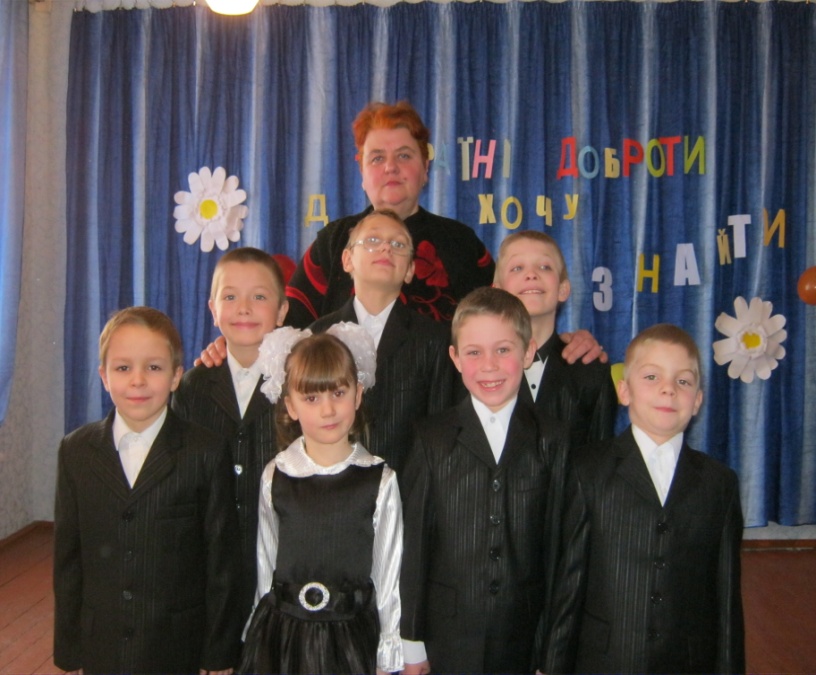                                                   Вихователь - методист:  Михайлик  А. П.                                                 м. Бобринець.Мета: продовжувати збагачувати світогляд дітей, формувати загальнолюдські моральні цінності як доброта, милосердя, дружба, взаємодопомога. Вчити поєднувати добрі почуття з добрими справами. Корегувати вади моторики, мовлення.                                                   Хід заходу:Вихователь: Увага! Увага! За кілька хвилин наш потяг відправляється до Країни Доброти. Всі, хто хоче там знайти собі друзів – покваптесь. Прохання пред’явити особисті квитки і документи вашому провіднику.(Діти підходять до провідника і подають квиток-листівку)Мирославом я зовусяДругий рік у школі вчусяХочу друзів мати яІнтернат – моя сім’я.Звуть усі мене АльошаКажуть діти – я хороший.То ж  дружити хто бажає – Буду радий. Я чекаю.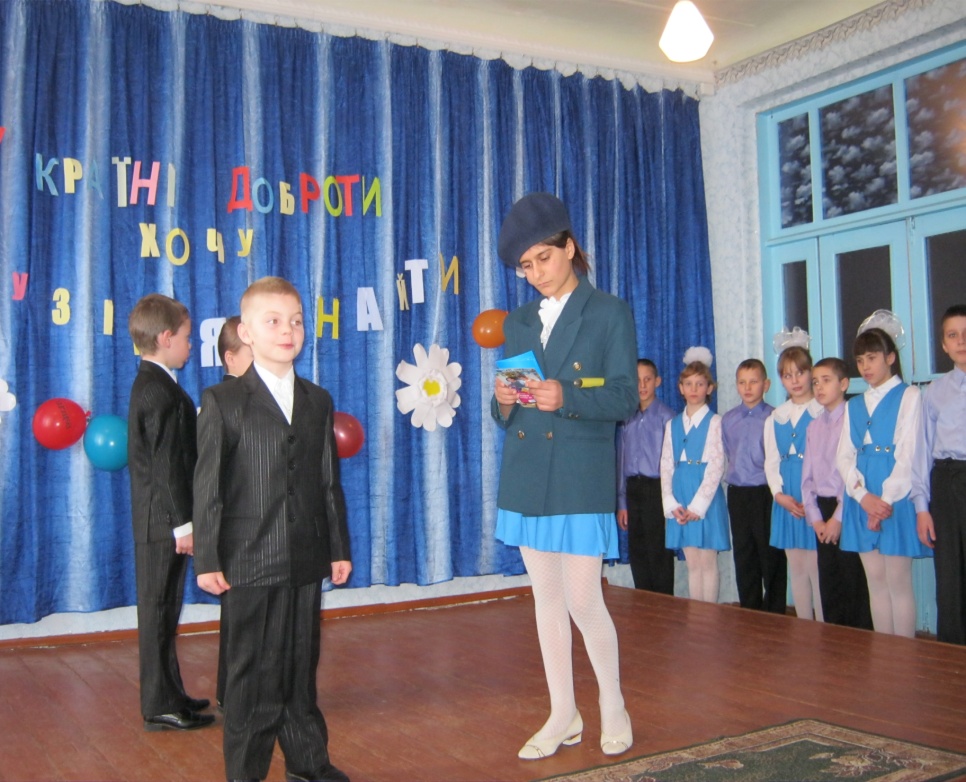 Мене знають всі. Я – Вітя.Але більше всіх на світіХочу я 100 друзів матиВ рідній школі-інтернаті.В нашім класі я одненькаІ така маленькаАле тут у мене б’ється Велике серденько.Я шукаю також друзівВідгукніться, прошуЯ Христинка – намистинкаДівчинка хороша.Добре, коли друзі єВесело із ними.Як надумайте – приходьтеПитайте Максима.Стоїть Ваня перед вамиІ читає вірші.Гарних друзів вистачаєАле хочу більше.Я Олег і Діма яОсь такий веселий яДуже хочу вам сказатиІ я друзів хочу мати.Вихователь: Увага! Увага! Наш потяг вирушає. Прохання всім зайняти свої місця.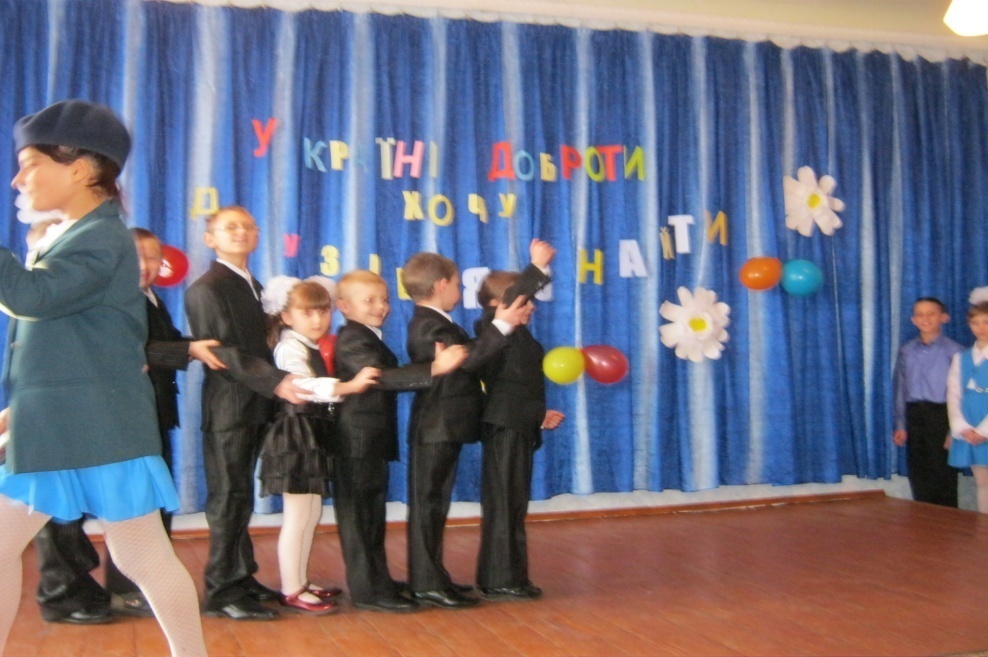 (Свисток. Провідник піднімає жовтий прапорець. Діти стають один за одним та імітують рухи поїзда чух-чух…) (муз. «Голубий вагон»)Вихователь: Увага! Увага! Наш потяг прибуває на станцію "Доброта" Всім пасажирам бажаємо гарно провести час в нашій країні і знайти те, що ви шукаєте.(Діти збираються в купу і розгортають плакат "Шукаємо друзів" Підбігають учні 4 класу)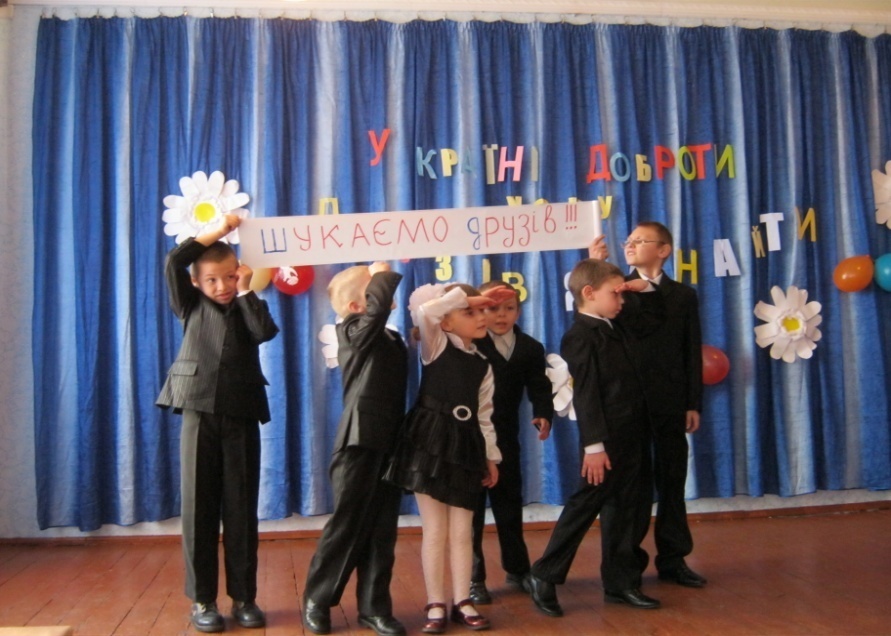 Наша сонячна країнаРада вас вітати.І про неї ми вам хочемРадо розказати.Бо країна Доброта Добротою сяєТак багато добротиБільш ніде немає.Вона чиста і свята.А що таке доброта?Пісня «Що таке доброта?»1.Що таке добротаЩо воно таке, ця добротаІ побачити не можнаІ торкнутися також.Доброта - коли завждиВін, вона і я і тиВсі ми разом друзіДрузі ми найкращі.Приспів.2.Хлопчики й дівчатка миЗірочки в долонечкахВеселкові промінціВеселкове сонечко.А в очицях мерехтятьЛагідні ліхтарики.Добрі і веселі миМов барбарики.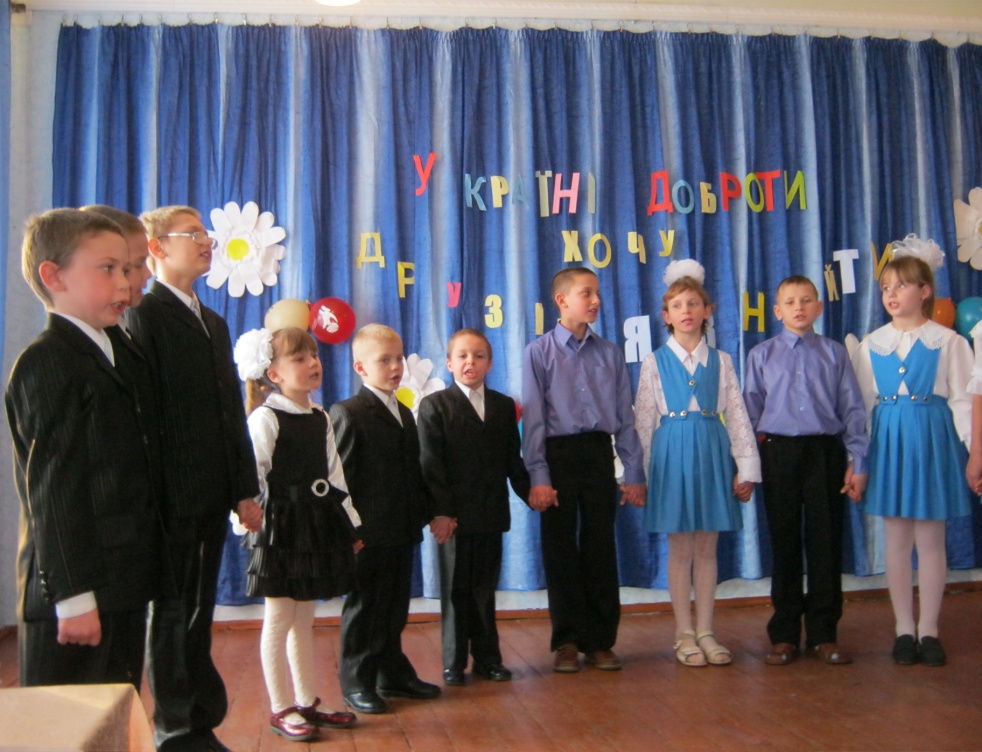 Доброта, як сонечко, зігріваєШкода тих у кого доброти немає.Бо не зможеш друзів ти пробачатиА без друзів сумно все, навіть гратись.Ти не зможеш яблуком поділитисьБудеш їсти сам його аж давитись.А якщо впаде хто й заб’є колінцеНавіть не здригнеться холодне серце.Холодне серце – прихисток для злаЖиве без співчуття і без любові.Бракує в ньому світла й теплаНема поваги, гідності людської.Порожнє серце і глухе й німеДо бід волань про допомогуУ ньому зло безрадісно живеВоно сліпе, воно не бачить Бога. Не допусти, щоб серце спорожнілоПлекай у ньому віру і надію Не дай, щоб зачерствіло, загрубілоНе загуби любові світлу мрію.Пісня «Ти усміхнися небу»Ти усміхнися небу, усім, хто біля тебе: і братику й сестричці, і сонечку й травичці. Люби усіх довкола, удома та у школі, і ця любов із Небаповернеться до тебе.А... І ця любов із Неба повернеться до тебе. Прощай дрібні образи і помирись одразу.Хто вміє всім прощати,сильнішим здатен стати. Твори добро, дитино, і у твоїй родині воно знайде домівку віднині і довіку.А... Воно знайде домівку віднині і довіку.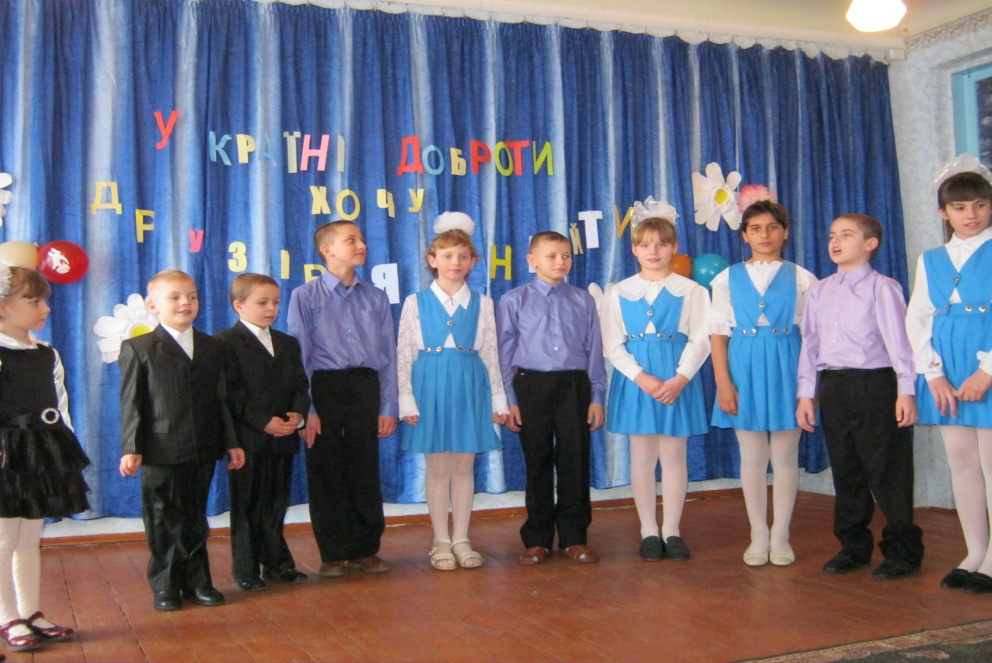 Дуже хочу добрим я стати, діти.Сонячному промінцю порадітиХочу я і дітками подружитисьПопросить пробачення й помиритись.Та болить і крається моє серцеДруг не посміхається, не смієтьсяВи порадьте, що мені з ним робитиМоже допоможете розсмішити. Танець «Якщо друг не сміється» 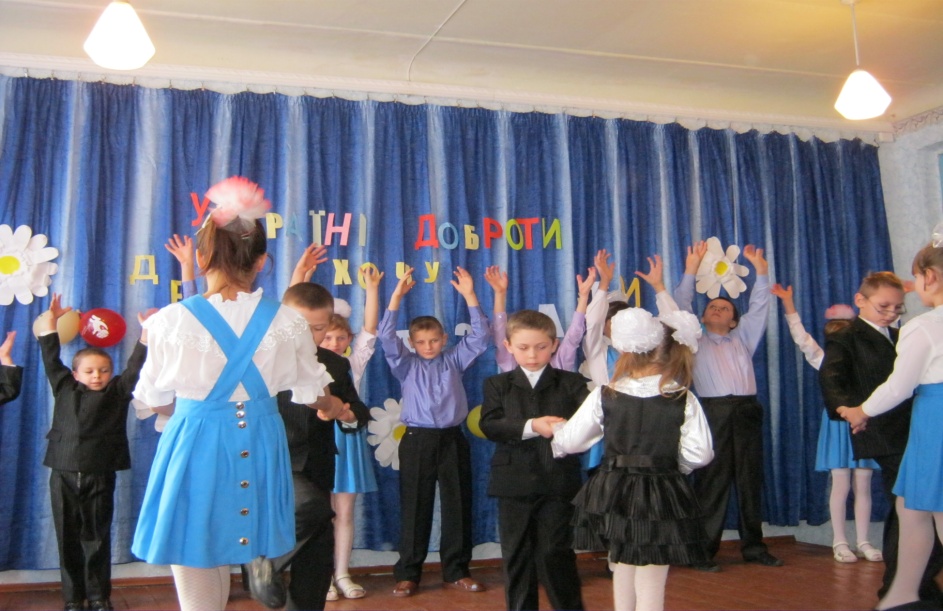 Хочу вам сказати, діти,Давайте дружити.Бо без дружби сумно гратисьСумно навіть вчитись.Сумно книжечку читатиСумно малюватиІ самому подарунокСумно розглядати.А так хочеться із другомРадістю ділитисьІ льодяника одногоНавпіл розкусити.Посміятись разом з другомІ посумувати.Ми знайшли хороших друзівВ нашім інтернаті.Пісня «Друг ти мій хороший»Дружні почуття —На усе життя.Нероздільні ми,Як одна сім'я.Друже мій хороший,	Ти на мене схожий: Милий, добрий і веселий, Як і я.Ми малюємо І майструємо,Разом зробимо Білий пароплав. Друже мій хороший, Ти на мене схожий І у нас з тобою повно Різних справ.Дощик за вікном Дріботить давно. Намалюємо Справжні літаки. Друже мій хороший, Ти на мене схожий І у нас з тобою дружба Навіки!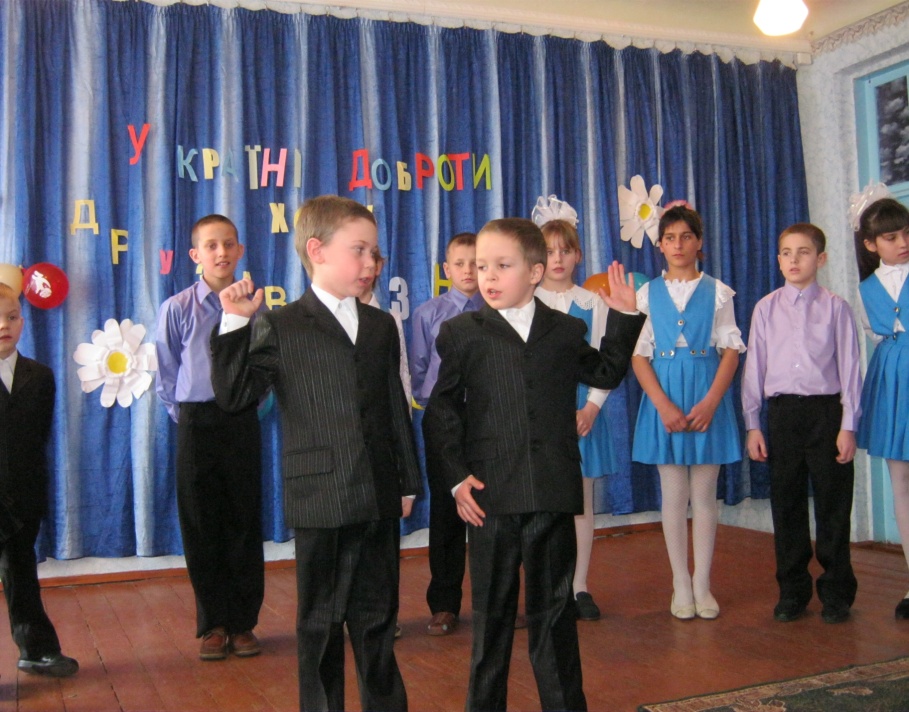 Доброта, як сонечко, всіх голубитьІ дівчат і хлопчиків вона любить.Доброту щодня, діти, проявляйтеДоброта сильніша зла – Ви це знайте.Вихователь: Дуже важливо знати і бачити перевагу добра над злом. А що значить "чинити добро"?Чинити добро – це :Нести світло, де панує …(темрява)Нести радість, де панує …(сум)Нести втіху, де панує … (біда)Нести мир, де панує …(війна)Нести любов, де панує …(ненависть)Нести віру, де панує …(розпач)Нести надію, де панує …(порожнеча)Який чарівний дивовижний світ!І ми на цій планеті – людиУчись добро творити з юних літТоді й тобі самому добре буде.Твоя душа від цього оживе,Дзвіночком радісно задзвонять.І доброта до тебе попливеВід зла і лиха оборонить.Розповідь вихователя «Гордість країни»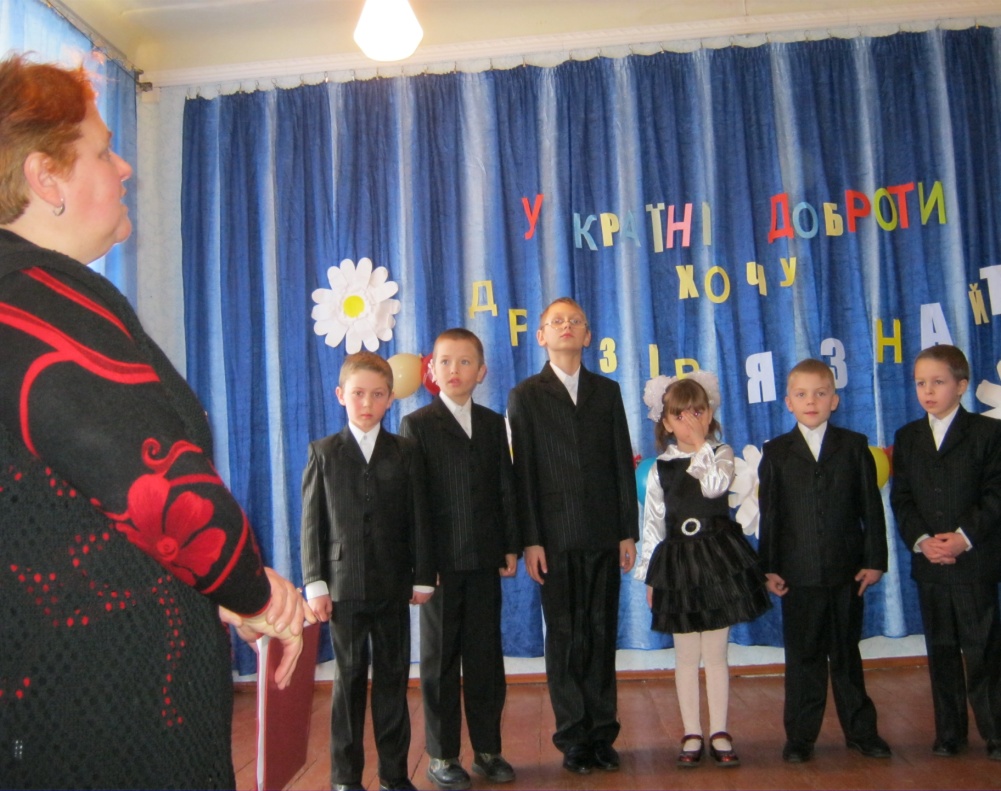 Щоб відзначити людей за їхні добрі вчинки, в Україні засновано щорічну премію «Гордість країни». Вона присуджується людям, які в критичних ситуаціях виявили найкращі людські якості та довели своїми вчинками і своїм життям, що ними може пишатися вся країна.Серед володарів премії «Гордість країни» шестирічна Аня Войціховська. За який учинок дівчинка була нагороджена почесною премією?Розповідь  «Як першокласниця Аня Войціховська врятувала подругу»Того січневого дня дві подружки-першокласниці Аня та Іринка гралися біля ставка. Шестирічна Іринка необережно ступила на лід - і крига тріснула. Важкий зимовий одяг умить намок і потягнув дівчинку на дно. Іринка намагалася чіплятися за лід, але сил ставало щораз менше. Дорослі досі дивуються з мужності Іринчиної подружки Ані. Схопивши Іру за руку, дівчинка зо всіх дитячих сил потягнула її з води.- Тягну-тягну, ніяк, - згадує Аня.На щастя, дівчатка пригадали про санчата, на яких каталися до того, як тріснула крига. Аня підтягнула їх до краю ополонки, а коли Іра за них ухопилася, потягла на себе.«Я все ніяк не могла утриматися, не відчувала рук і ніг, - зізнається Іринка. - Мені стало дуже страшно. Я подумала, що зараз потону». Та дівчинка все ж змогла закинути ногу на кригу. Аня рвонула санчата на себе та витягнула подружку. А потім перелякані дівчатка побігли - кожна до себе додому.Удома, побоюючись покарання, Іра спробувала заховати мокрий одяг. Але, звичайно, те, що сталося, невдовзі стало відомим.За мужність Ані на шкільній лінійці урочисто подарували ляльку. Але головне - після пережитого дівчатка стали друзями «нерозлийвода». Іра не по - дитячому усвідомлює, що зобов'язана Ганнусі життям. І ледве углядівши її в школі, мчить до подруги.Вихователь. Можливо, хтось скаже, що нічого незвичайного не відбулося. Будь-хто на місці Ані вчинив би так само. Але ж не кожного дня випадає можливість проявити відвагу, сміливість, героїзм.Та чи варто чекати нам своєї «зоряної години», щоб, скажімо, «по - лицарськи» стрибнути у вогонь і врятувати дитину? А чи буде лицарським учинком - допомогти старенькій бабусі перейти через дорогу, піднести їй важку сумку.«Пригода в лісі» Г. Бойко.Лиш сонечко літнє забарвило схід,Загін школярів пішов у похідСьогодні повинні юннатиКолекцію листя зібрати.До лісу, до лісу їм стелиться путьВ загоні два друга Івасі ідуть.В загоні два друга Івасі,-Обидва у третьому класі.І в лісі удвох ті Івасі булиДалеко-далеко ті хлопці зайшли.Та раптом хрустіння почулиЩось нібито сіре майнулоІвась як побачив із криком:"Вовки!"-Він друга залишив, а сам навтіки.Побіг,і спіткнувся, і впав у ярок,І лоба набив об дубовий пеньок.Лежить наш Івась і зітхаєАж чує: товариш гукає.За хвилю товариша ніжна рукаУже доторкнулась до лоба дружка.Він рану Івасю бинтом пов’язав І щиро отак боягуза спитав:          -Ти, певно, прийняв з перелякуЗа сірого вовка – собаку.          Як вовка боїшся, то дома сиди,Як вовка боїшся, то в ліс не ходи.Хто друга в біді залишає,Той сам у біду потрапляє!Вихователь: Як закінчився вірш? Запам’ятайте ці слова: «Хто друга в біді залишає,той сам у біду потрапляє!» Ніколи не залишайте друга в біді!Пісня.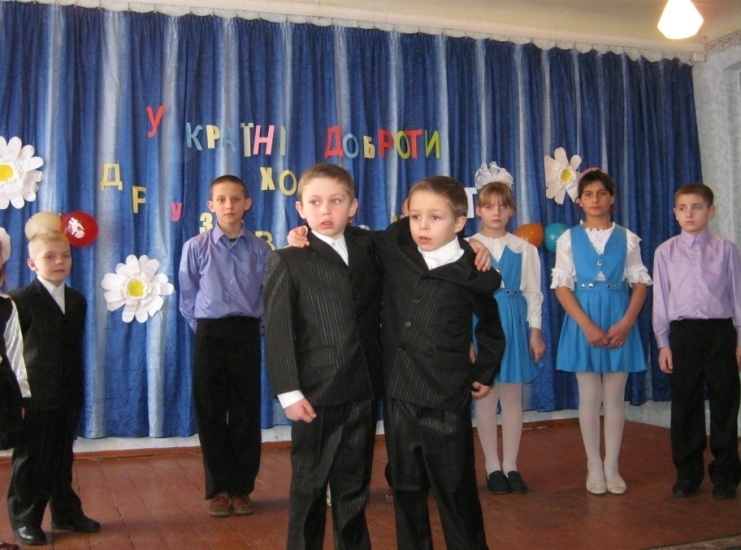 Дружба віддана не зламаєтьсяНе розклеїться від дощу і хугДруг в біді не лишитьЩирим словом втішить – Отакий він мій найкращийВірний друг! Як добре, що на світі є Країна Доброти.І гарних друзів там знайшлиІ я і ти і ти.Дуже гарно нам було у васТа додому повертатись час.Бо землі найкращої немаєДе вчимося ми і проживаєм.Пісня «Самая прекрасная земля…»1.Я вже не малесенькийАле не великий, ні.Та дідусь старесенькийСказав якось цікавому мені,Що світ прекрасний нашВін дивний і складний.Незрозумілий вінПроте він чарівний.Приспів.Але – саме найчарівнішаЗима, де ти живеш.Сама найчудовішаВесна, де ти живеш.Сама найяскравішаЗоря, де ти живеш.Сама найдорожча та земляДе ти живеш.2. Добре нам усім булоУ країні добротиВ ній знайшли ми друзів І навчились цінувать їх, берегти.Та повертаємосьЩасливі ми назад.В нашу рідну і найкращуШколу –інтернат.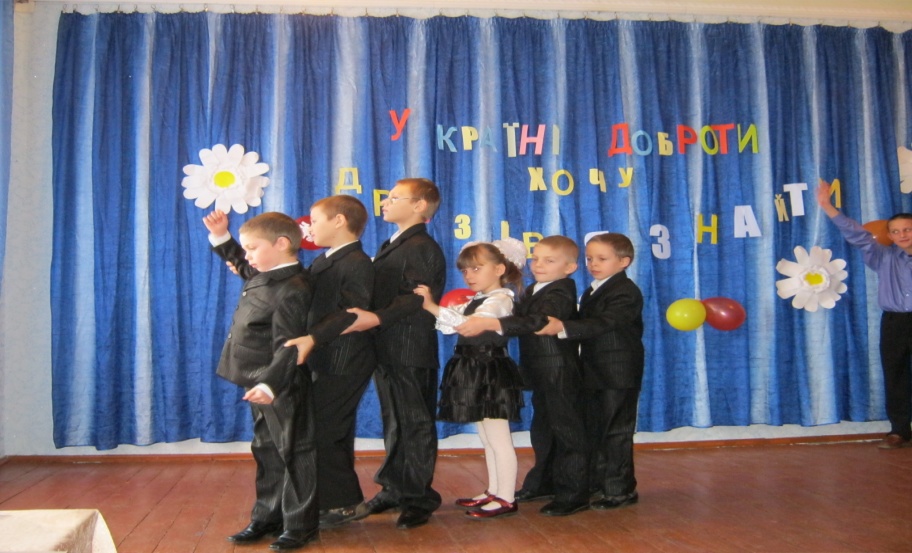 Фонограма «Час повертатись додому»Вихователь: Ось і повернулися ви з подорожі додому, до нашої школи-інтернату. Я рада вас бачити знову. А що ви там  бачили? Ми бачили, що в тій країні дітиУміють всі по-справжньому дружити.Вихователь: А чого навчилися в країні Доброти?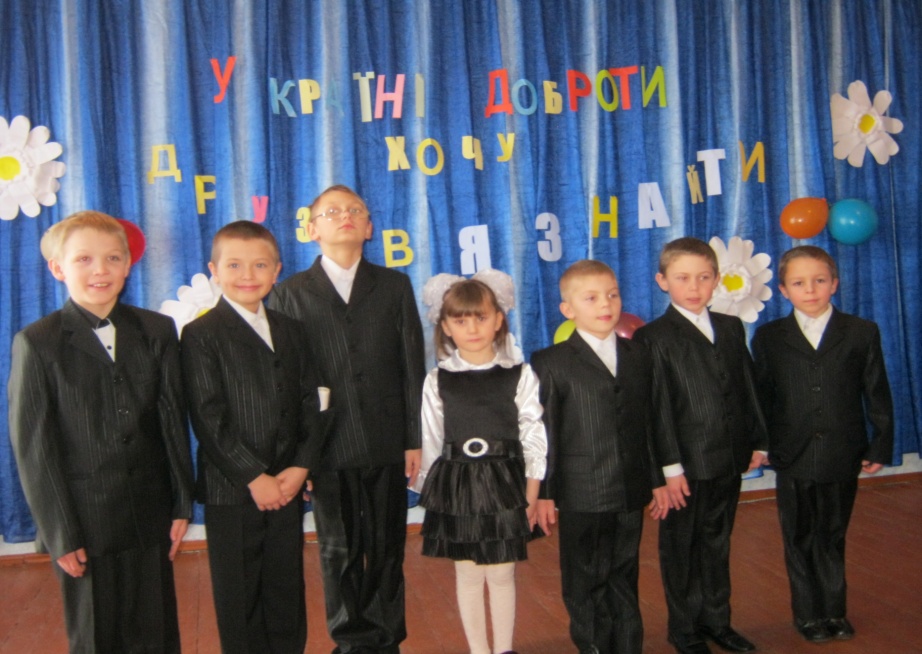 Ми навчились друзів цінуватиЇх любити, їм допомагати.Якщо друг сумує – розсмішитиІ цукерку навпіл розділити.Я навчись дівчат не ображати.А я в біді друга не лишати.А я бути  другом сам навчивсяЗ другом я зефіром поділився.Я подарував йому машинкуНе пошкодував ні на хвилинку!Допоміг почергувати в спальніРазом посуд віднесли в їдальні.Потім книжку ми удвох читалиІ удвох в альбомі малювали.З другом ми весь вечір дружно гралисьІ на згадку – сфотографувались.Вихователь: Коли у серці доброта палає                       Для зла й неправди місця в нім немає.                       Дружіть і будьте друзями для інших                       Бо дружба робить кожного добрішим.                       Ми раді, що в країні доброти                       Зуміли друзів ви собі знайти. Ми вирішили всім вам привезти в наш інтернат ромашки доброти.Нехай вони серця вам зігрівають.А дружба в нашій школі не згасає.Музична композиція «Ти та я, та ми з тобою»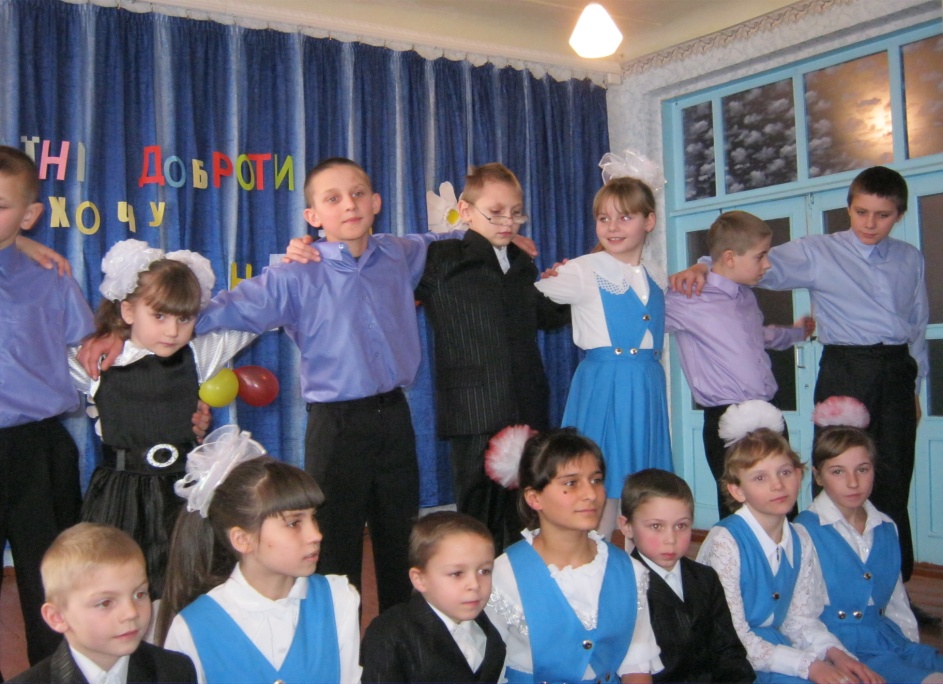 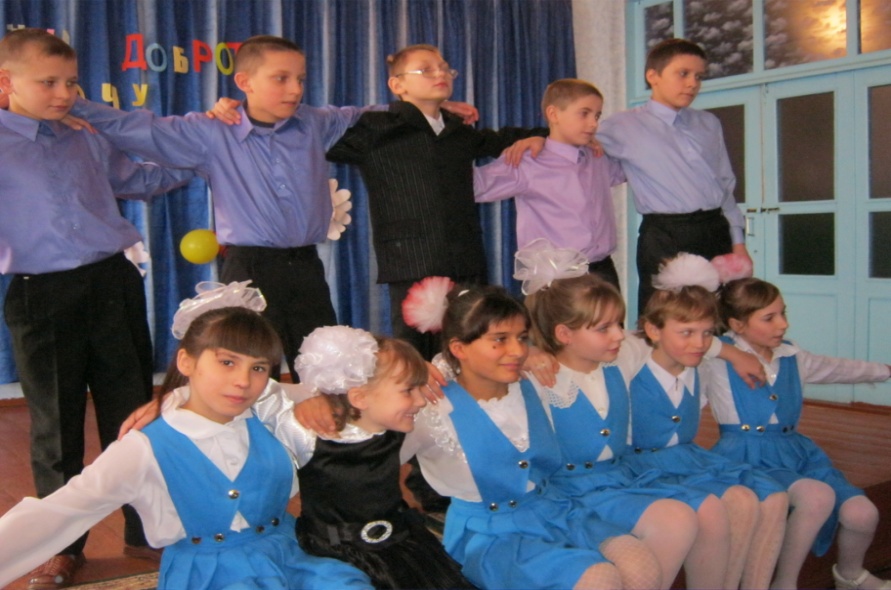 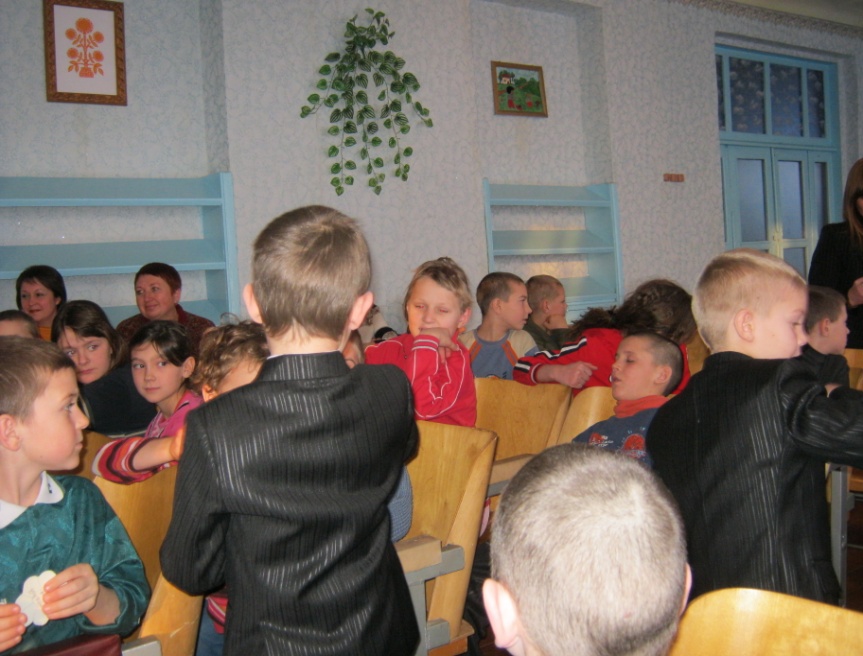 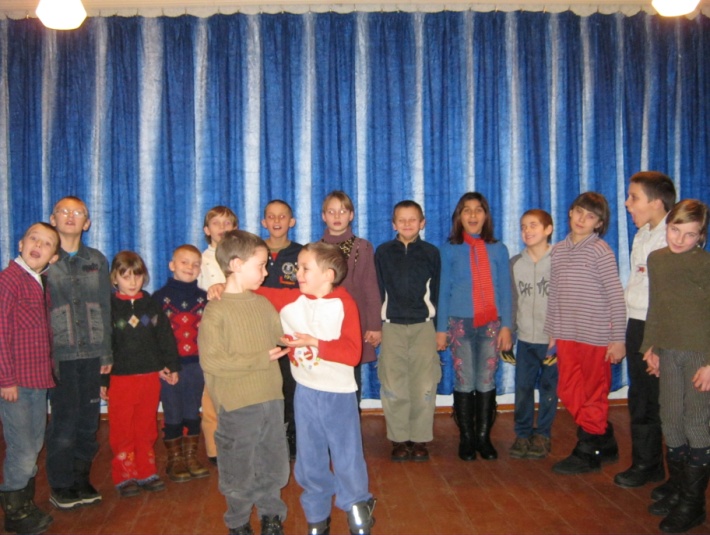 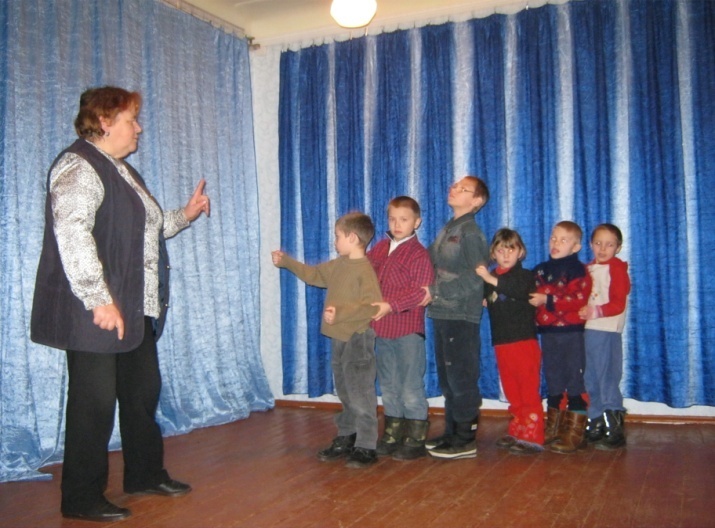 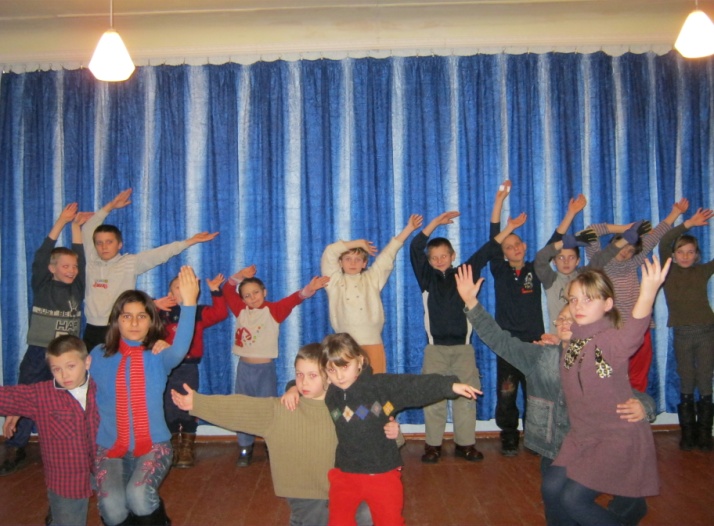 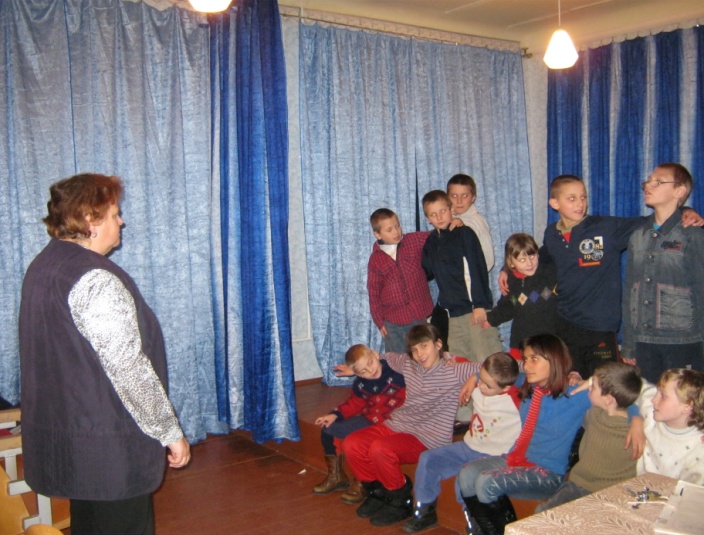 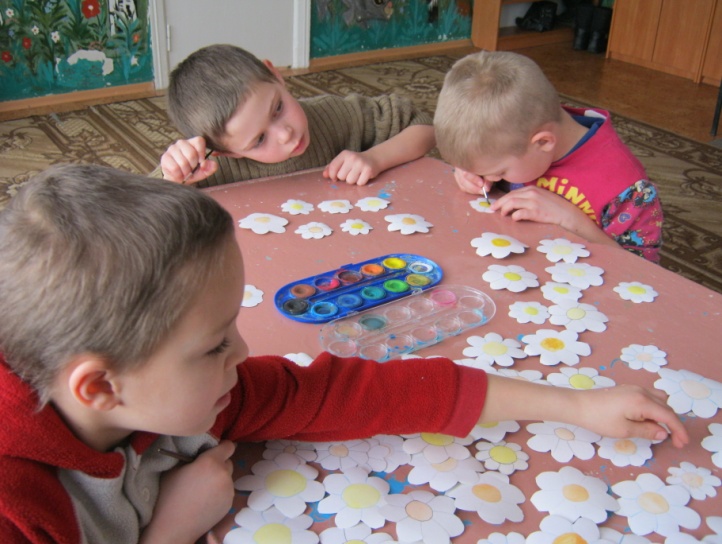 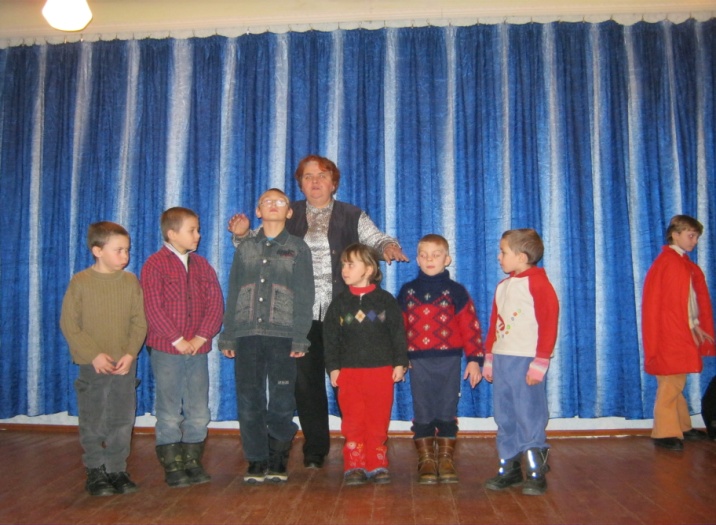 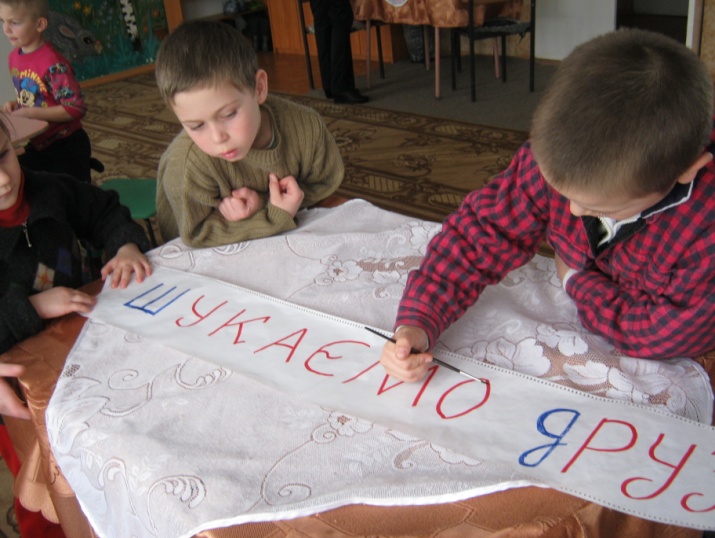 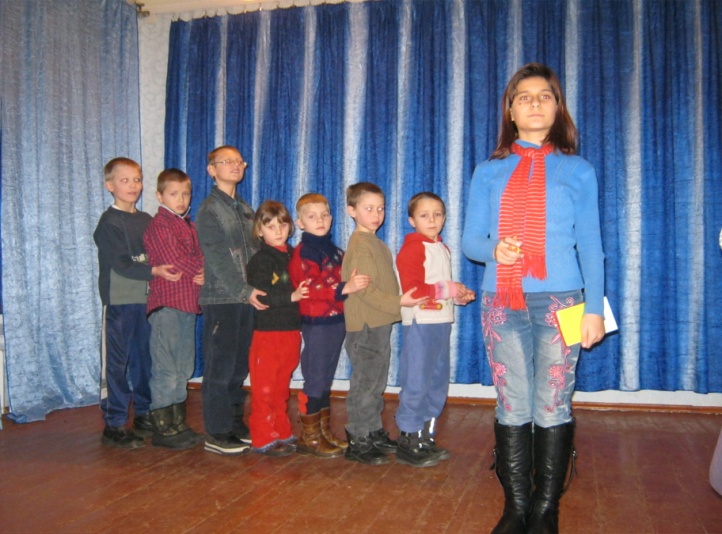 